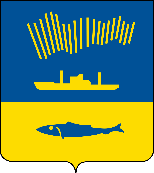 АДМИНИСТРАЦИЯ ГОРОДА МУРМАНСКАП О С Т А Н О В Л Е Н И Е 12.07.2021                                                                                                        № 1853В соответствии с Федеральным законом от 06.10.2003 № 131-ФЗ                            «Об общих принципах организации местного самоуправления в Российской Федерации», постановлением Правительства Мурманской области от 28.08.2017 № 430-ПП «О государственной программе Мурманской области «Формирование современной городской среды Мурманской области», Уставом муниципального образования город Мурманск, в целях отбора предложений для включения дворовых территорий в перечень дворовых территорий, в отношении которых планируется выполнение мероприятий по ямочному ремонту дворовых проездов в 2021 году из числа дворовых территорий, включенных на 2023 - 2024 годы в адресный перечень муниципальной программы города Мурманска «Формирование современной городской среды на территории муниципального образования город Мурманск» на 2018 - 2024 годы», утвержденной постановлением администрации города Мурманска от 05.12.2017 № 3875 п о с т а н о в л я ю: 1. Утвердить порядок приема и отбора предложений заинтересованных лиц для включения дворовых территорий в перечень дворовых территорий, в отношении которых планируется выполнение мероприятий по ямочному ремонту дворовых проездов в 2021 году, согласно приложению к настоящему постановлению.2. Признать утратившими силу постановления администрации города Мурманска:- от 19.06.2020 № 1445 «Об утверждении порядка приема и отбора предложений заинтересованных лиц для включения дворовых территорий в перечень дворовых территорий, в отношении которых планируется выполнение мероприятий по ямочному ремонту дворовых проездов»;- от 30.06.2020 № 1497 «О внесении изменений в приложение к постановлению администрации города Мурманска от 19.06.2020 № 1445 «Об утверждении порядка приема и отбора предложений заинтересованных лиц для включения дворовых территорий в перечень дворовых территорий, в отношении которых планируется выполнение мероприятий по ямочному ремонту дворовых проездов»;- от 24.12.2020 № 3017 «О внесении изменений в порядок приема и отбора предложений заинтересованных лиц для включения дворовых территорий в перечень дворовых территорий, в отношении которых планируется выполнение мероприятий по ямочному ремонту дворовых проездов, утвержденный постановлением администрации города Мурманска от 19.06.2020 № 1445 (в ред. постановления от 30.06.2020 № 1497)»;- от 23.06.2020 № 1458 «Об утверждении состава комиссии по отбору предложений заинтересованных лиц для включения дворовых территорий в перечень дворовых территорий, в отношении которых планируется выполнение мероприятий по ямочному ремонту дворовых проездов».3. Отделу информационно-технического обеспечения и защиты информации администрации города Мурманска (Кузьмин А.Н.) разместить настоящее постановление с приложением на официальном сайте администрации города Мурманска в сети Интернет.4. Редакции газеты «Вечерний Мурманск» (Хабаров В.А.) опубликовать настоящее постановление с приложением.5. Настоящее постановление вступает в силу со дня официального опубликования.6. Контроль за выполнением настоящего постановления оставляю за собой.Глава администрациигорода Мурманска                                                                                 Е.В. Никора